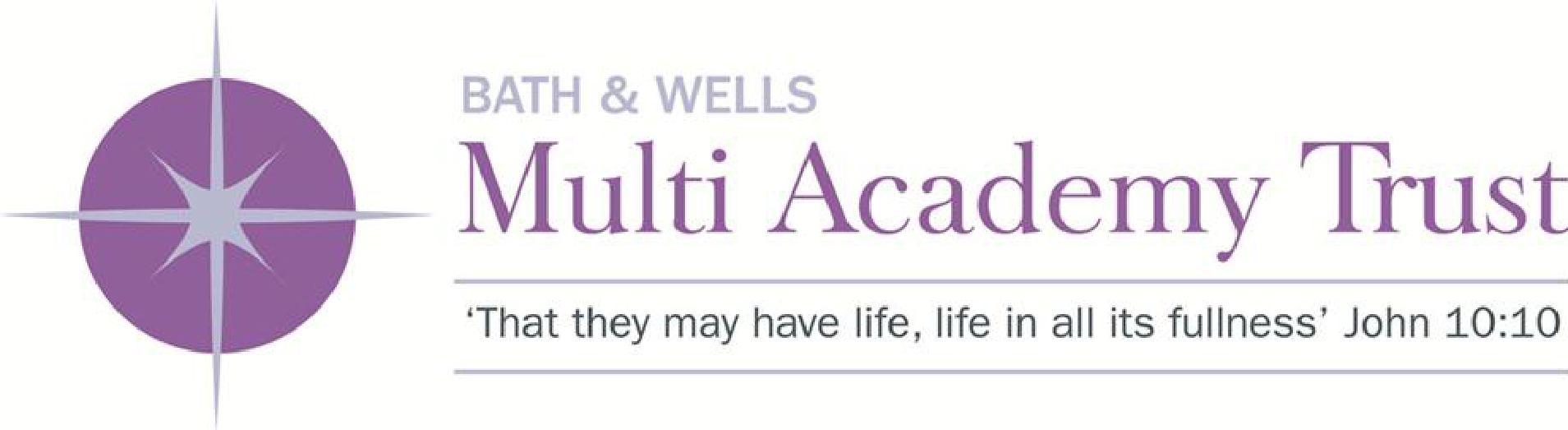 Headteacher Application FormFurther Personal PerspectivesYour vision and values for Church schools raising standardsYour approach to leadership and one example of a recent success which raised standards in teachingAn example of success in raising standards in learningAn example of partnership with parents that raised standardsWhat you particularly would bring to the jobPlease return this form by no later than the advertised closing date to the HR Department: Bath and Wells Multi Academy Trust, Flourish House, Cathedral Park, Wells, Somerset, BA5 1FD. or via email: jade.knapman@bwmat.orgCandidate Number:Application for appointment of headteacher at:St Georges Church SchoolWhere did you see this vacancy advertised?Personal DetailsPersonal DetailsPersonal DetailsPersonal DetailsPersonal DetailsPersonal DetailsPersonal DetailsSurnameSurnameFirst NamesFirst NamesTitleTitleHome AddressHome AddressDaytime telephone numberDaytime telephone numberEvening telephone numberEvening telephone numberEmailEmailPreferred method of contactPreferred method of contactNational Insurance NumberNational Insurance NumberTeacher reference number (DfE number)Teacher reference number (DfE number)Do you require a permit for working in the UK?You will be required to produce evidence of eligibility to work in the UK.Do you require a permit for working in the UK?You will be required to produce evidence of eligibility to work in the UK.Do you require a permit for working in the UK?You will be required to produce evidence of eligibility to work in the UK.YesNoDetails:Do you have access to a transport for work related travel?Do you have access to a transport for work related travel?Do you have access to a transport for work related travel?YesNoEducation and QualificationsPlease give details of secondary schools/colleges/university attended and subjects passed. Please give details of any educational, technical and/or professional qualifications. If you are currently studying, please provide details of the qualification(s). If study was on a part time basis, please specify.Education and QualificationsPlease give details of secondary schools/colleges/university attended and subjects passed. Please give details of any educational, technical and/or professional qualifications. If you are currently studying, please provide details of the qualification(s). If study was on a part time basis, please specify.Education and QualificationsPlease give details of secondary schools/colleges/university attended and subjects passed. Please give details of any educational, technical and/or professional qualifications. If you are currently studying, please provide details of the qualification(s). If study was on a part time basis, please specify.Education and QualificationsPlease give details of secondary schools/colleges/university attended and subjects passed. Please give details of any educational, technical and/or professional qualifications. If you are currently studying, please provide details of the qualification(s). If study was on a part time basis, please specify.Education and QualificationsPlease give details of secondary schools/colleges/university attended and subjects passed. Please give details of any educational, technical and/or professional qualifications. If you are currently studying, please provide details of the qualification(s). If study was on a part time basis, please specify.Name of school/ college/universityDatesDatesSubject and QualificationGrade and date awardedName of school/ college/universityFromToSubject and QualificationGrade and date awardedFurther Training and Membership of Professional BodiesTraining courses, certificates, diplomas, including membership of professional bodies, particularly any which are relevant to this post.Employment Present Appointment (or most recent position)Employment Present Appointment (or most recent position)Post Held:Name of current/ most recent employer:Address:Dates appointed from and to:(MM/YYYY)Current salary and grade:Notice required and/or date available if appointed:Reason for seeking new role:Post responsibilities:Previous Employment HistoryList in chronological order, with most recent employment first.  If part-time appointment, please state.  A continuous employment history is required from when you left full-time education.  Please explain any breaks in employment.Previous Employment HistoryList in chronological order, with most recent employment first.  If part-time appointment, please state.  A continuous employment history is required from when you left full-time education.  Please explain any breaks in employment.Previous Employment HistoryList in chronological order, with most recent employment first.  If part-time appointment, please state.  A continuous employment history is required from when you left full-time education.  Please explain any breaks in employment.Previous Employment HistoryList in chronological order, with most recent employment first.  If part-time appointment, please state.  A continuous employment history is required from when you left full-time education.  Please explain any breaks in employment.Previous Employment HistoryList in chronological order, with most recent employment first.  If part-time appointment, please state.  A continuous employment history is required from when you left full-time education.  Please explain any breaks in employment.Previous Employment HistoryList in chronological order, with most recent employment first.  If part-time appointment, please state.  A continuous employment history is required from when you left full-time education.  Please explain any breaks in employment.Dates (month and year)Dates (month and year)Name of EmployerPost (including responsibilities and grade/ salary)Type of School (including no. on roll and age range)Reason for LeavingFromToName of EmployerPost (including responsibilities and grade/ salary)Type of School (including no. on roll and age range)Reason for LeavingPrevious ExperienceInclude part time and voluntary work as well as any time spent out of employment – travelling, caring for family etc. with reasons for leaving employment.Reasons for applying for the post/information in support of your applicationPlease provide a written statement, no longer than 2 sides of A4 including the personal perspectives below, detailing why you believe your personal qualities and experience are relevant to your suitability for the post advertised and how you meet the person specification.  You should use specific – and where possible, different - examples of your experience and describe the impact of your actions.  You should give a clear statement of educational philosophy and its implementation in practice.  Please include other interests or any other information you wish to be taken into consideration.Rehabilitation of Offenders Act 1974 The rehabilitation of Offenders Act helps rehabilitate ex-offenders back into work by allowing them not to declare criminal convictions after the rehabilitation period set by the Court has elapsed and the convictions become ‘spent’.  During the rehabilitation period, convictions are referred to as ‘unspent’ convictions and must be declared to employers.All posts involving direct contact with vulnerable children are exempt from the Rehabilitation of Offenders Act 1974.The amendments to the Exceptions Order 1975 (2013) provide that certain spent convictions and cautions are ‘protected’.  These are not subject to disclosure to employers and cannot be taken into account.  Guidance and criteria on the filtering of these cautions and convictions can be found on the Disclosure and Barring Service website.Have you ever been convicted of a criminal offence which is not ‘protected’  YES/NOIf you have answered yes, supply details of all convictions in a sealed envelope marked ‘confidential’ and attach to this form.  If your application is successful, this information will be checked against information from the Disclosure & Barring Service before your appointment is confirmed.Rehabilitation of Offenders Act 1974 The rehabilitation of Offenders Act helps rehabilitate ex-offenders back into work by allowing them not to declare criminal convictions after the rehabilitation period set by the Court has elapsed and the convictions become ‘spent’.  During the rehabilitation period, convictions are referred to as ‘unspent’ convictions and must be declared to employers.All posts involving direct contact with vulnerable children are exempt from the Rehabilitation of Offenders Act 1974.The amendments to the Exceptions Order 1975 (2013) provide that certain spent convictions and cautions are ‘protected’.  These are not subject to disclosure to employers and cannot be taken into account.  Guidance and criteria on the filtering of these cautions and convictions can be found on the Disclosure and Barring Service website.Have you ever been convicted of a criminal offence which is not ‘protected’  YES/NOIf you have answered yes, supply details of all convictions in a sealed envelope marked ‘confidential’ and attach to this form.  If your application is successful, this information will be checked against information from the Disclosure & Barring Service before your appointment is confirmed.Rehabilitation of Offenders Act 1974 The rehabilitation of Offenders Act helps rehabilitate ex-offenders back into work by allowing them not to declare criminal convictions after the rehabilitation period set by the Court has elapsed and the convictions become ‘spent’.  During the rehabilitation period, convictions are referred to as ‘unspent’ convictions and must be declared to employers.All posts involving direct contact with vulnerable children are exempt from the Rehabilitation of Offenders Act 1974.The amendments to the Exceptions Order 1975 (2013) provide that certain spent convictions and cautions are ‘protected’.  These are not subject to disclosure to employers and cannot be taken into account.  Guidance and criteria on the filtering of these cautions and convictions can be found on the Disclosure and Barring Service website.Have you ever been convicted of a criminal offence which is not ‘protected’  YES/NOIf you have answered yes, supply details of all convictions in a sealed envelope marked ‘confidential’ and attach to this form.  If your application is successful, this information will be checked against information from the Disclosure & Barring Service before your appointment is confirmed.Rehabilitation of Offenders Act 1974 The rehabilitation of Offenders Act helps rehabilitate ex-offenders back into work by allowing them not to declare criminal convictions after the rehabilitation period set by the Court has elapsed and the convictions become ‘spent’.  During the rehabilitation period, convictions are referred to as ‘unspent’ convictions and must be declared to employers.All posts involving direct contact with vulnerable children are exempt from the Rehabilitation of Offenders Act 1974.The amendments to the Exceptions Order 1975 (2013) provide that certain spent convictions and cautions are ‘protected’.  These are not subject to disclosure to employers and cannot be taken into account.  Guidance and criteria on the filtering of these cautions and convictions can be found on the Disclosure and Barring Service website.Have you ever been convicted of a criminal offence which is not ‘protected’  YES/NOIf you have answered yes, supply details of all convictions in a sealed envelope marked ‘confidential’ and attach to this form.  If your application is successful, this information will be checked against information from the Disclosure & Barring Service before your appointment is confirmed.ReferencesPlease give details of two referees who are able to comment on your suitability for the position, one of whom must be your present or most recent employer.  References will be sought on shortlisted candidates and previous employers will be contacted to verify authenticity, experience, qualifications etc. prior to interview.  References from friends and relatives are not acceptable.                                                                ReferencesPlease give details of two referees who are able to comment on your suitability for the position, one of whom must be your present or most recent employer.  References will be sought on shortlisted candidates and previous employers will be contacted to verify authenticity, experience, qualifications etc. prior to interview.  References from friends and relatives are not acceptable.                                                                ReferencesPlease give details of two referees who are able to comment on your suitability for the position, one of whom must be your present or most recent employer.  References will be sought on shortlisted candidates and previous employers will be contacted to verify authenticity, experience, qualifications etc. prior to interview.  References from friends and relatives are not acceptable.                                                                ReferencesPlease give details of two referees who are able to comment on your suitability for the position, one of whom must be your present or most recent employer.  References will be sought on shortlisted candidates and previous employers will be contacted to verify authenticity, experience, qualifications etc. prior to interview.  References from friends and relatives are not acceptable.                                                                Reference 1Reference 1Reference 2Reference 2Name:Name:Address:Address:Telephone Number:Telephone Number:Email:Email:Position/Occupation:Position/Occupation:Relationship to you:Relationship to you:Further InformationFurther InformationFurther InformationFurther InformationFurther InformationFurther InformationPlease give the date you were awarded Qualified Teacher Status?TRN number Have you successfully completed a period of induction as a qualified teacher in this country where the DfE required this?   Have you successfully completed a period of induction as a qualified teacher in this country where the DfE required this?   YesNoIf Yes, please give date of completion, and LA/organisation where induction was completed:Do you hold NPQH?   Do you hold NPQH?   YesNoIf Yes, please give date awarded:          Are you exempt from the requirement to hold NPQH?  Please give reasons for exemption.Are you subject to any conditions or prohibitions placed on you by the DfE Teaching Agency (or any other body in the UK)?  If Yes, give full details (continuing on additional sheet as required)Do you consider yourself to have a disability?Yes         Yes         NoIf yes, would the provision of any aids or modification assist you in carrying out the duties of the post?Is there anything we need to know about your disability in order to offer you a fair selection interview?Declaration: I certify that all information given by me on this form and in supporting documents is correct to the best of my knowledge, and that all questions have been fully and accurately answered, and that I possess all qualifications which I claim to hold. I understand that any job offer will be conditional on references that are satisfactory to the Bath & Wells Multi-Academy Trust.  To the best of my knowledge and belief the information supplied by me on each section of this form is correct.I understand that my name will be withdrawn from the list of candidates if, prior to the appointment, I am found knowingly to have omitted or concealed any relevant fact about my eligibility for the post, and I acknowledge that such discovery subsequent to appointment is likely to lead to my dismissal without notice.I understand that appointment to this post is subject to a satisfactory Enhanced Disclosure and Barring Service check.  I also understand that, under the terms of the Rehabilitation of Offenders Act 1974 (Exemptions) Order 1975, and subsequent amendments, I am required to disclose any record I may have of criminal convictions, and to attach details of such convictions.I hereby consent to the processing of sensitive personal data, as defined in the Data Protection Act 2018, involved in the consideration of this application.Declaration: I certify that all information given by me on this form and in supporting documents is correct to the best of my knowledge, and that all questions have been fully and accurately answered, and that I possess all qualifications which I claim to hold. I understand that any job offer will be conditional on references that are satisfactory to the Bath & Wells Multi-Academy Trust.  To the best of my knowledge and belief the information supplied by me on each section of this form is correct.I understand that my name will be withdrawn from the list of candidates if, prior to the appointment, I am found knowingly to have omitted or concealed any relevant fact about my eligibility for the post, and I acknowledge that such discovery subsequent to appointment is likely to lead to my dismissal without notice.I understand that appointment to this post is subject to a satisfactory Enhanced Disclosure and Barring Service check.  I also understand that, under the terms of the Rehabilitation of Offenders Act 1974 (Exemptions) Order 1975, and subsequent amendments, I am required to disclose any record I may have of criminal convictions, and to attach details of such convictions.I hereby consent to the processing of sensitive personal data, as defined in the Data Protection Act 2018, involved in the consideration of this application.Declaration: I certify that all information given by me on this form and in supporting documents is correct to the best of my knowledge, and that all questions have been fully and accurately answered, and that I possess all qualifications which I claim to hold. I understand that any job offer will be conditional on references that are satisfactory to the Bath & Wells Multi-Academy Trust.  To the best of my knowledge and belief the information supplied by me on each section of this form is correct.I understand that my name will be withdrawn from the list of candidates if, prior to the appointment, I am found knowingly to have omitted or concealed any relevant fact about my eligibility for the post, and I acknowledge that such discovery subsequent to appointment is likely to lead to my dismissal without notice.I understand that appointment to this post is subject to a satisfactory Enhanced Disclosure and Barring Service check.  I also understand that, under the terms of the Rehabilitation of Offenders Act 1974 (Exemptions) Order 1975, and subsequent amendments, I am required to disclose any record I may have of criminal convictions, and to attach details of such convictions.I hereby consent to the processing of sensitive personal data, as defined in the Data Protection Act 2018, involved in the consideration of this application.Declaration: I certify that all information given by me on this form and in supporting documents is correct to the best of my knowledge, and that all questions have been fully and accurately answered, and that I possess all qualifications which I claim to hold. I understand that any job offer will be conditional on references that are satisfactory to the Bath & Wells Multi-Academy Trust.  To the best of my knowledge and belief the information supplied by me on each section of this form is correct.I understand that my name will be withdrawn from the list of candidates if, prior to the appointment, I am found knowingly to have omitted or concealed any relevant fact about my eligibility for the post, and I acknowledge that such discovery subsequent to appointment is likely to lead to my dismissal without notice.I understand that appointment to this post is subject to a satisfactory Enhanced Disclosure and Barring Service check.  I also understand that, under the terms of the Rehabilitation of Offenders Act 1974 (Exemptions) Order 1975, and subsequent amendments, I am required to disclose any record I may have of criminal convictions, and to attach details of such convictions.I hereby consent to the processing of sensitive personal data, as defined in the Data Protection Act 2018, involved in the consideration of this application.Signature:Date:Equal Opportunities Monitoring FormEqual Opportunities Monitoring FormEqual Opportunities Monitoring FormEqual Opportunities Monitoring FormEqual Opportunities Monitoring FormEqual Opportunities Monitoring FormEqual Opportunities Monitoring FormEqual Opportunities Monitoring FormEqual Opportunities Monitoring FormEqual Opportunities Monitoring FormEqual Opportunities Monitoring FormEqual Opportunities Monitoring FormEqual Opportunities Monitoring FormEqual Opportunities Monitoring FormEqual Opportunities Monitoring FormThe Bath & Wells Multi-Academy Trust supports equal opportunities in employment and opposes all forms of unlawful and unfair discrimination.  Our aim is to ensure that job applicants and employees are treated equally and fairly and are recruited, selected, trained and promoted on the basis of job requirements, skills, abilities and other objective and job-related criteria. We will also ensure that individuals are not disadvantaged by conditions or requirements, which cannot be shown to be justified as being necessary for the safe and effective performance of the job.To assist us with this aim and to comply with legislation, we would ask that you please complete and return this form. This information will be used solely for monitoring purposes and will not be available to those involved in the selection process.The Bath & Wells Multi-Academy Trust supports equal opportunities in employment and opposes all forms of unlawful and unfair discrimination.  Our aim is to ensure that job applicants and employees are treated equally and fairly and are recruited, selected, trained and promoted on the basis of job requirements, skills, abilities and other objective and job-related criteria. We will also ensure that individuals are not disadvantaged by conditions or requirements, which cannot be shown to be justified as being necessary for the safe and effective performance of the job.To assist us with this aim and to comply with legislation, we would ask that you please complete and return this form. This information will be used solely for monitoring purposes and will not be available to those involved in the selection process.The Bath & Wells Multi-Academy Trust supports equal opportunities in employment and opposes all forms of unlawful and unfair discrimination.  Our aim is to ensure that job applicants and employees are treated equally and fairly and are recruited, selected, trained and promoted on the basis of job requirements, skills, abilities and other objective and job-related criteria. We will also ensure that individuals are not disadvantaged by conditions or requirements, which cannot be shown to be justified as being necessary for the safe and effective performance of the job.To assist us with this aim and to comply with legislation, we would ask that you please complete and return this form. This information will be used solely for monitoring purposes and will not be available to those involved in the selection process.The Bath & Wells Multi-Academy Trust supports equal opportunities in employment and opposes all forms of unlawful and unfair discrimination.  Our aim is to ensure that job applicants and employees are treated equally and fairly and are recruited, selected, trained and promoted on the basis of job requirements, skills, abilities and other objective and job-related criteria. We will also ensure that individuals are not disadvantaged by conditions or requirements, which cannot be shown to be justified as being necessary for the safe and effective performance of the job.To assist us with this aim and to comply with legislation, we would ask that you please complete and return this form. This information will be used solely for monitoring purposes and will not be available to those involved in the selection process.The Bath & Wells Multi-Academy Trust supports equal opportunities in employment and opposes all forms of unlawful and unfair discrimination.  Our aim is to ensure that job applicants and employees are treated equally and fairly and are recruited, selected, trained and promoted on the basis of job requirements, skills, abilities and other objective and job-related criteria. We will also ensure that individuals are not disadvantaged by conditions or requirements, which cannot be shown to be justified as being necessary for the safe and effective performance of the job.To assist us with this aim and to comply with legislation, we would ask that you please complete and return this form. This information will be used solely for monitoring purposes and will not be available to those involved in the selection process.The Bath & Wells Multi-Academy Trust supports equal opportunities in employment and opposes all forms of unlawful and unfair discrimination.  Our aim is to ensure that job applicants and employees are treated equally and fairly and are recruited, selected, trained and promoted on the basis of job requirements, skills, abilities and other objective and job-related criteria. We will also ensure that individuals are not disadvantaged by conditions or requirements, which cannot be shown to be justified as being necessary for the safe and effective performance of the job.To assist us with this aim and to comply with legislation, we would ask that you please complete and return this form. This information will be used solely for monitoring purposes and will not be available to those involved in the selection process.The Bath & Wells Multi-Academy Trust supports equal opportunities in employment and opposes all forms of unlawful and unfair discrimination.  Our aim is to ensure that job applicants and employees are treated equally and fairly and are recruited, selected, trained and promoted on the basis of job requirements, skills, abilities and other objective and job-related criteria. We will also ensure that individuals are not disadvantaged by conditions or requirements, which cannot be shown to be justified as being necessary for the safe and effective performance of the job.To assist us with this aim and to comply with legislation, we would ask that you please complete and return this form. This information will be used solely for monitoring purposes and will not be available to those involved in the selection process.The Bath & Wells Multi-Academy Trust supports equal opportunities in employment and opposes all forms of unlawful and unfair discrimination.  Our aim is to ensure that job applicants and employees are treated equally and fairly and are recruited, selected, trained and promoted on the basis of job requirements, skills, abilities and other objective and job-related criteria. We will also ensure that individuals are not disadvantaged by conditions or requirements, which cannot be shown to be justified as being necessary for the safe and effective performance of the job.To assist us with this aim and to comply with legislation, we would ask that you please complete and return this form. This information will be used solely for monitoring purposes and will not be available to those involved in the selection process.The Bath & Wells Multi-Academy Trust supports equal opportunities in employment and opposes all forms of unlawful and unfair discrimination.  Our aim is to ensure that job applicants and employees are treated equally and fairly and are recruited, selected, trained and promoted on the basis of job requirements, skills, abilities and other objective and job-related criteria. We will also ensure that individuals are not disadvantaged by conditions or requirements, which cannot be shown to be justified as being necessary for the safe and effective performance of the job.To assist us with this aim and to comply with legislation, we would ask that you please complete and return this form. This information will be used solely for monitoring purposes and will not be available to those involved in the selection process.The Bath & Wells Multi-Academy Trust supports equal opportunities in employment and opposes all forms of unlawful and unfair discrimination.  Our aim is to ensure that job applicants and employees are treated equally and fairly and are recruited, selected, trained and promoted on the basis of job requirements, skills, abilities and other objective and job-related criteria. We will also ensure that individuals are not disadvantaged by conditions or requirements, which cannot be shown to be justified as being necessary for the safe and effective performance of the job.To assist us with this aim and to comply with legislation, we would ask that you please complete and return this form. This information will be used solely for monitoring purposes and will not be available to those involved in the selection process.The Bath & Wells Multi-Academy Trust supports equal opportunities in employment and opposes all forms of unlawful and unfair discrimination.  Our aim is to ensure that job applicants and employees are treated equally and fairly and are recruited, selected, trained and promoted on the basis of job requirements, skills, abilities and other objective and job-related criteria. We will also ensure that individuals are not disadvantaged by conditions or requirements, which cannot be shown to be justified as being necessary for the safe and effective performance of the job.To assist us with this aim and to comply with legislation, we would ask that you please complete and return this form. This information will be used solely for monitoring purposes and will not be available to those involved in the selection process.The Bath & Wells Multi-Academy Trust supports equal opportunities in employment and opposes all forms of unlawful and unfair discrimination.  Our aim is to ensure that job applicants and employees are treated equally and fairly and are recruited, selected, trained and promoted on the basis of job requirements, skills, abilities and other objective and job-related criteria. We will also ensure that individuals are not disadvantaged by conditions or requirements, which cannot be shown to be justified as being necessary for the safe and effective performance of the job.To assist us with this aim and to comply with legislation, we would ask that you please complete and return this form. This information will be used solely for monitoring purposes and will not be available to those involved in the selection process.The Bath & Wells Multi-Academy Trust supports equal opportunities in employment and opposes all forms of unlawful and unfair discrimination.  Our aim is to ensure that job applicants and employees are treated equally and fairly and are recruited, selected, trained and promoted on the basis of job requirements, skills, abilities and other objective and job-related criteria. We will also ensure that individuals are not disadvantaged by conditions or requirements, which cannot be shown to be justified as being necessary for the safe and effective performance of the job.To assist us with this aim and to comply with legislation, we would ask that you please complete and return this form. This information will be used solely for monitoring purposes and will not be available to those involved in the selection process.The Bath & Wells Multi-Academy Trust supports equal opportunities in employment and opposes all forms of unlawful and unfair discrimination.  Our aim is to ensure that job applicants and employees are treated equally and fairly and are recruited, selected, trained and promoted on the basis of job requirements, skills, abilities and other objective and job-related criteria. We will also ensure that individuals are not disadvantaged by conditions or requirements, which cannot be shown to be justified as being necessary for the safe and effective performance of the job.To assist us with this aim and to comply with legislation, we would ask that you please complete and return this form. This information will be used solely for monitoring purposes and will not be available to those involved in the selection process.The Bath & Wells Multi-Academy Trust supports equal opportunities in employment and opposes all forms of unlawful and unfair discrimination.  Our aim is to ensure that job applicants and employees are treated equally and fairly and are recruited, selected, trained and promoted on the basis of job requirements, skills, abilities and other objective and job-related criteria. We will also ensure that individuals are not disadvantaged by conditions or requirements, which cannot be shown to be justified as being necessary for the safe and effective performance of the job.To assist us with this aim and to comply with legislation, we would ask that you please complete and return this form. This information will be used solely for monitoring purposes and will not be available to those involved in the selection process.Vacancy Applied for:Vacancy Applied for:Vacancy Applied for:Vacancy Applied for:Name:Name:Name:Name:Date of birth:Date of birth:Date of birth:Date of birth:Gender and Marital StatusGender and Marital StatusGender and Marital StatusGender and Marital StatusGender and Marital StatusGender and Marital StatusGender and Marital StatusGender and Marital StatusGender and Marital StatusGender and Marital StatusGender and Marital StatusGender and Marital StatusGender and Marital StatusGender and Marital StatusGender and Marital Status☐Female☐Female☐Female☐Male ☐Male ☐Male ☐Male ☐Transgender  ☐Transgender  ☐Transgender  ☐Transgender  ☐Transgender  ☐Transgender  ☐ Gender Neutral ☐ Gender Neutral ☐Single ☐Married/Civil Partnership ☐Married/Civil Partnership ☐Married/Civil Partnership ☐Married/Civil Partnership ☐Married/Civil Partnership ☐Married/Civil Partnership ☐Married/Civil Partnership ☐Widowed ☐Widowed ☐Widowed ☐Divorced ☐Divorced ☐Divorced ☐Divorced Ethnic Origin (mark one box only)Ethnic Origin (mark one box only)Ethnic Origin (mark one box only)Ethnic Origin (mark one box only)Ethnic Origin (mark one box only)Ethnic Origin (mark one box only)Ethnic Origin (mark one box only)Ethnic Origin (mark one box only)Ethnic Origin (mark one box only)Ethnic Origin (mark one box only)Ethnic Origin (mark one box only)Ethnic Origin (mark one box only)Ethnic Origin (mark one box only)Ethnic Origin (mark one box only)Ethnic Origin (mark one box only)☐White or White British ☐White or White British ☐Mixed ☐Mixed ☐Mixed ☐Mixed ☐Asian or Asian Black ☐Asian or Asian Black ☐Asian or Asian Black ☐Black or Black British ☐Black or Black British ☐Black or Black British ☐Black or Black British ☐Black or Black British ☐Other Ethnic Groups ☐White & Black Caribbean ☐White & Black Caribbean ☐Indian ☐Indian ☐Indian ☐Indian ☐Caribbean ☐Caribbean ☐Caribbean ☐Chinese ☐Chinese ☐Chinese ☐Chinese ☐Chinese ☐White & Black African ☐Irish  ☐Irish  ☐Pakistani ☐Pakistani ☐Pakistani ☐Pakistani ☐African☐African☐African☐Bangladeshi ☐Bangladeshi ☐Bangladeshi ☐Bangladeshi ☐Bangladeshi ☐Other ethnic group  ☐White & Asian ☐White & Asian ☐Other White background ☐Other White background ☐Other White background ☐Other White background ☐Other black background ☐Other black background ☐Other black background Sexual OrientationSexual OrientationSexual OrientationSexual OrientationSexual OrientationSexual OrientationSexual OrientationSexual OrientationSexual OrientationSexual OrientationSexual OrientationSexual OrientationSexual OrientationSexual OrientationSexual Orientation☐Bisexual ☐Homosexual☐Homosexual☐Homosexual☐Homosexual☐Heterosexual  ☐Heterosexual  ☐Heterosexual  ☐Heterosexual  ☐Heterosexual  ☐Other ☐Other ☐Prefer not to say☐Prefer not to say☐Prefer not to say